PageActivityAnswersp.2Think AheadA. 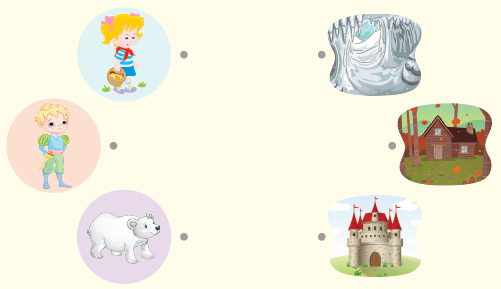 p.2Think AheadB. Draw your own answer. p.3Sentence PatternsA. 1) Now2) I must marry3) the ugly princess!B. “Now I must marry the ugly princess!”pp.4~5Words to KnowA.1) hurry    2) moon     3) west4) east     5) ugly      6) comb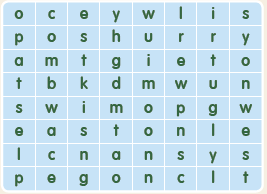 pp.4~5Words to KnowB. 1) comes2) takes3) rides4) wantspp.6~7Meet the CharactersA.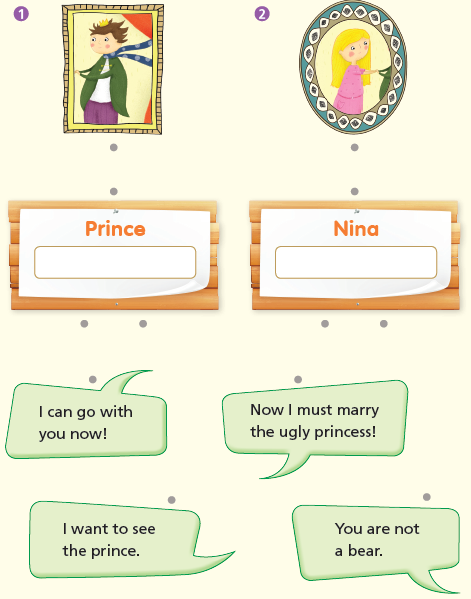 pp.6~7Meet the CharactersB.1) daughter2) westpp.8~11ComprehensionA.1) T2) T3) F4) Fpp.8~11ComprehensionB.1) They talk.2) The bear3) Nina4) Nopp.8~11ComprehensionC.1) east, moon2) gold, combpp.8~11ComprehensionD.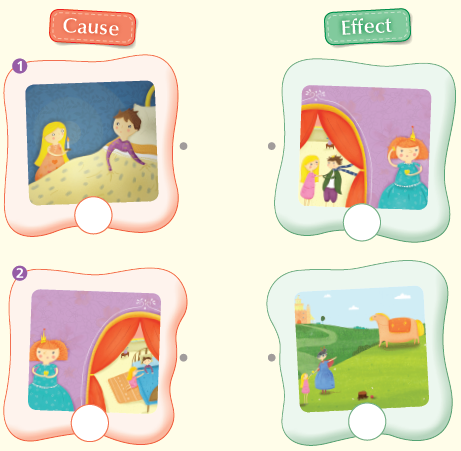 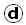 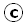 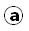 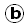 pp.12~13Review QuizA.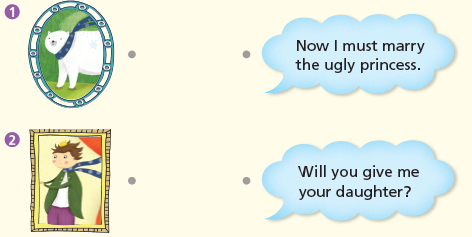 pp.12~13Review QuizB.1) east2) moon3) Hurry4) comb5) princepp.12~13Review QuizC.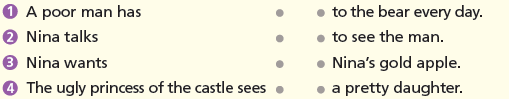 pp.12~13Review QuizD.1) b2) app.12~13Review QuizE. 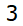 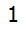 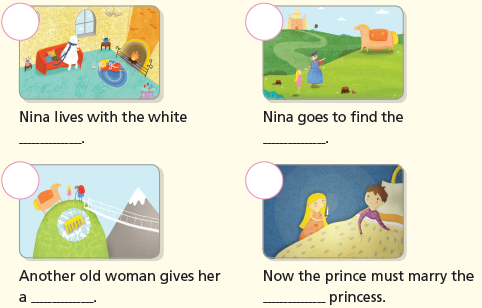 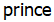 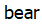 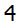 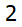 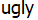 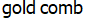  p.15Book Report<Summary>rich, ugly, hurries, comb, happy<Lesson>love